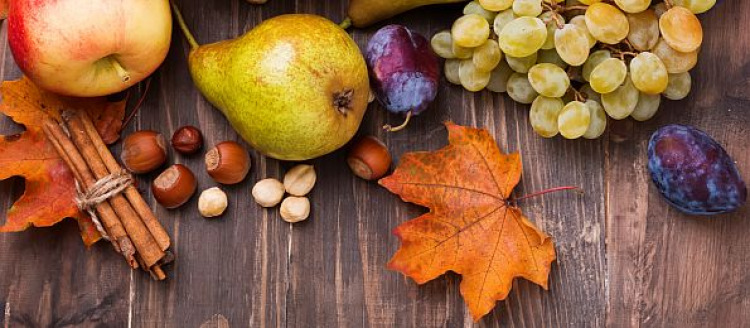 Aktivity september 2020Kde bolo tam bolo   alebo ako sa maľuje s láskou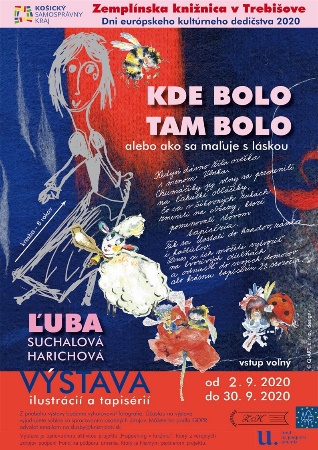 Výstava predstavuje ukážky ilustrácií výtvarníčky Ľubice  Suchalovej Harichovej vytvorené kombinovanou technikou, ako je akvarel, olejový pastel, farebné pentelky, útržky papiera, či netkaný textil. Výstava sa uskutočňuje v rámci Dni európskeho kultúrneho dedičstva 2020 a zároveň je sprievodnou aktivitou v rámci projektu „Happening v knižnici“, ktorý z verejných zdrojov podporil Fond na podporu umenia, ktorý je hlavným partnerom projektu. Dátum: 2. 9. 2020 – 30. 9 2020Maľujeme vľavo-vpravo 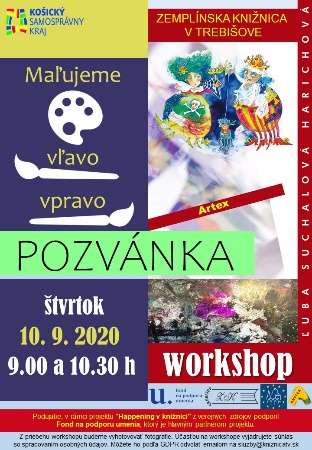 Tvorivý ilustrátorský workshop pre deti s výtvarníčkou Ľubicou Suchalovou Harichovou. Na obidvoch workshopoch výtvarníčka predvedie maľovanie ľavou a pravou rukou súčasne. Pokúsi sa to naučiť aj deti, pretože touto technikou sa stimuluje opačná hemisféra mozgu, čo má blahodarný vplyv na fantáziu detí.Dátum: 10.9.2020Čas:  9:00 a 10:30 hTAJOMNÉ, ZÁHADNÉ A ....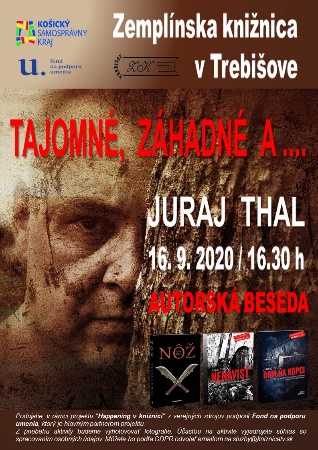 Autorská beseda so slovenským autorom krimi príbehov Jurajom THALOM, ktorý žije a tvorí v Topoľčanoch.„Autorové krimi romány majú výborný štýl písania, zaujímavé zápletky, dej, ktorý nie je zbytočne prekombinovaný a zamotaný a dokáže udržať čitateľa v napätí až do úplného konca.“ – toto sú slová čitateľov, ktoré hovoria za všetko.Dátum: 16.9.2020Čas:  16:30 hAko zostať slušným človekom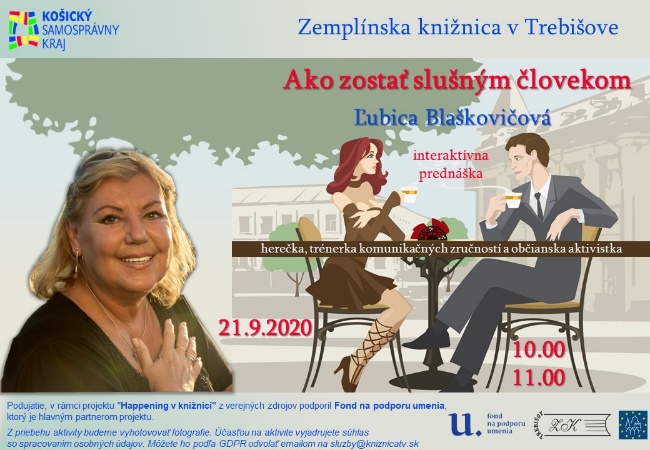 Interaktívna prednáška herečky, trénerky komunikačných zručností a občianskej aktivistky Ľubice Blaškovičovej na tému nielen spoločenskej etikety. Ľudská slušnosť  má pravidlá, ktorých akceptovanie a napĺňanie  môže byť cestou k rešpektu v spoločnosti, ale aj cestou k angažovanému občianstvu.Dátum: 21.9.2020Čas: 10:00 a 11:00 hBaby time 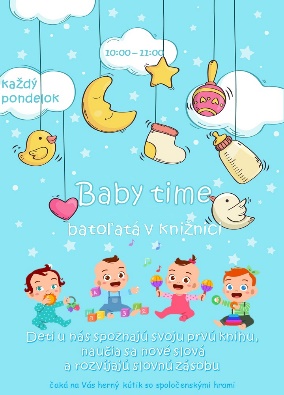 Detské „džavotanie“ oživí priestory knižnice na podujatí Baby time – batoľatá v knižnici, kde rodičia urobia prvé kroky na vzdelávacej ceste svojho dieťaťa pomocou bábok, rýmov a mini príbehov.Dátum: každý pondelokČas:  10:00-11:00 h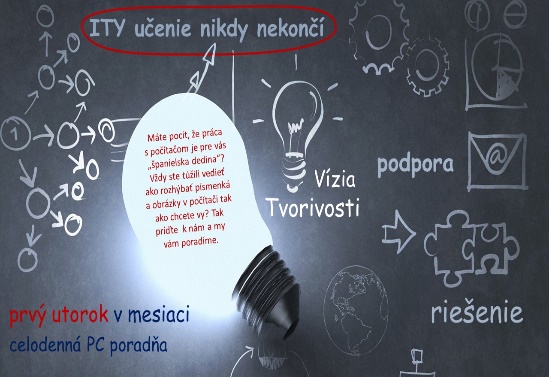 ITY učenie nikdy nekončíCieľom je vysvetliť jednoduchou a zábavnou formou prácu z informačnými technológiami pre tých, ktorým je takáto činnosť cudzia, nová, ale lákavá. Vítaný je každý, kto má záujem sa niečo nové naučiť a dozvedieť.Dátum: prvý utorok v mesiaciČas: celodenná PC službaKreatívne starnutie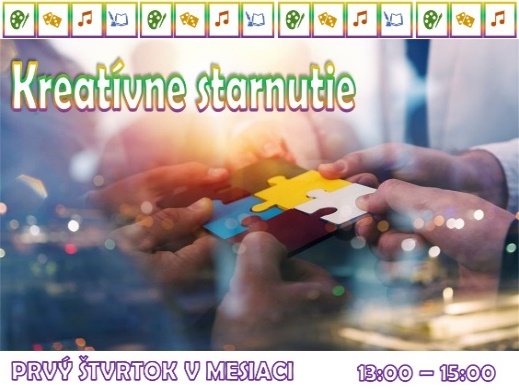 Zábavný, odpočinkový a meditačný relax v knižnici, v podobe spoločenských, vzdelávacích, logických a vedomostných hier, či antistresových omaľovánok, ktoré seniori môžu v našej knižnici naplno využívať.Dátum: prvý štvrtok v mesiaciČas: 13:00 - 15:00 hRodinné hry a ich hranie v knižnici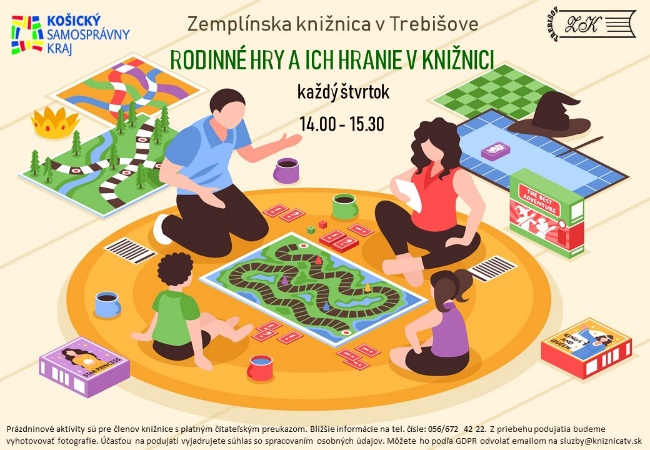 Spoločenské hry sú stále zdrojom zábavy a  poučení. Pravidlá sa prispôsobujú dobe, moderným výrazom a životu okolo nás. Mladšie generácie sa čím viac k spoločenským hrám opäť vracajú, preto aj naša knižnica v týchto letných dňoch ponúka bohatú zábavu  a časový priestor pre rodiny a viacgeneračné skupiny. Dátum: každý štvrtokČas: 14.00 – 15.30 h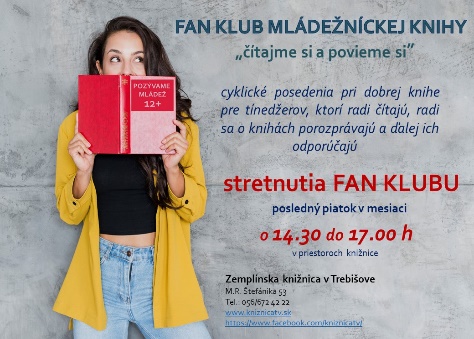 Fanklub mládežníckej knihyPosedenie mladých čitateľov pri knihách a aktivitách spojených s knihami a autormi kníh.Dátum: posledný piatok v mesiaciČas: 14:30 – 17:00 hViac informácií na http://kniznicatv.sk/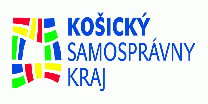 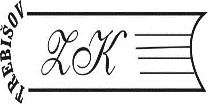 